 О внесении изменения в Устав Муниципального казённого дошкольного образовательного учреждения  Новолялинского городского округа «Детский сад № 9 «Искорка», утвержденный постановлением Управления образованием Новолялинского городского округа от 23.12.2015 № 35         В соответствии с Федеральным законом Российской Федерации от 12.01.1996  № 7-ФЗ  «О некоммерческих организациях», Федеральным законом Российской Федерации от 29.12.2012  № 273-ФЗ «Об образовании в Российской Федерации», решением Думы Новолялинского городского округа от 23.12.2010 № 329 «Об утверждении порядка  создания, реорганизации, изменения  типа и ликвидации муниципальных учреждений Новолялинского городского округа, а также утверждения уставов муниципальных учреждений Новолялинского городского округа и внесения в них изменений», в целях приведения Устава Муниципального казённого дошкольного образовательного учреждения  Новолялинского городского округа «Детский сад № 9 «Искорка» в соответствие с действующим законодательством Российской Федерации, руководствуясь Положением об Управлении образованием Новолялинского городского округа,ПОСТАНОВЛЯЮ:         1. Внести в Устав Муниципального казённого дошкольного образовательного учреждения  Новолялинского городского округа «Детский сад № 9 «Искорка», утвержденный постановлением Управления образованием Новолялинского городского округа от 23.12.2015 № 35, следующее изменение:         1.1. Абзацы девятый и десятый пункта 7.8.2 исключить.          2. Заведующему Муниципального казённого дошкольного образовательного учреждения  Новолялинского городского округа «Детский сад № 9 «Искорка» Грязновой Л.В. произвести необходимые юридические действия по государственной регистрации изменения, вносимого в Устав Муниципального казённого дошкольного образовательного учреждения  Новолялинского городского округа «Детский сад № 9 «Искорка».                  3. Опубликовать настоящее постановление в «Муниципальном вестнике Новолялинского городского округа», разместить на официальном сайте Новолялинского городского округа www.nlyalyago.ru и на официальном сайте Управления образованием Новолялинского городского округа www.uongo.uсoz.ru.         4.  Контроль исполнения настоящего постановления оставляю за собой.Начальник                                                                                             Л.П. Морозова  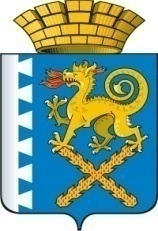 Управление образованием Новолялинского городского округаПОСТАНОВЛЕНИЕот 06.04.2017 года                                                                                                                      № 24                              г. Новая Ляля